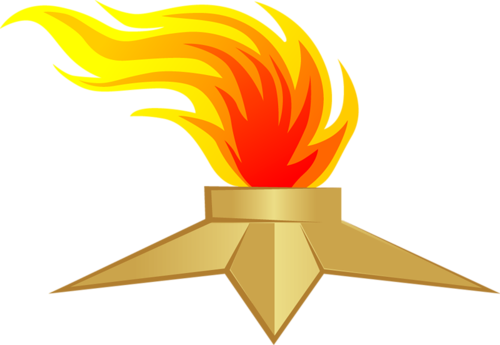 Сценарий праздничного мероприятия для детей старшего дошкольного возрастаВедущий: Дорогие дети! Сегодня мы собрались в этом зале, чтобы отметить самый большой праздник нашего народа – День Победы. Его отмечают 9 мая.Сегодня праздник, день победы!Гремит салют и все кричат ура.И не забыто горестное время,Когда в стране стояла жуткая жара.Когда на Родину напали немцы,Бомбили танки, враг атаковал, И не забыто горестное время,Когда народ Отчизну защищал.Сегодня праздник, день победы,Гремит салют и все кричат ура.Сегодня смелых наших ветерановПоздравит вся российская страна!Ура! Ура! Ура! Ведущий: Много лет прошло с тех пор, но Родина помнит своих героев. Это они, не щадя жизни, приближали победный май. А сейчас мы с вами вместе вспомним, как начиналась война.  Казалось, было холодно цветам, И от росы они слегка поблёкли. Зарю, что шла по травам и кустам, Обшарили немецкие бинокли. Такою все дышало тишиной, Что вся земля еще спала, казалось. Кто знал, что между миром и войнойВсего каких – то пять минут осталось! Звучит песня «Бухенвальдский набат»Ведущий:  Перед рассветом 22 июня 1941года, когда в глубокий сон погрузились города и села нашей Родины, с аэродромов поднялись в воздух немецкие самолеты с бомбами. Громом по всей западной границе покатились орудийные выстрелы. Воздух наполнился рокотом моторов, танков и грузовиков. Немецко – фашистская Германия вероломно, без объявления войны, напала на нашу страну.  Летней ночью, на рассвете,  Гитлер дал войскам приказ И послал солдат немецких Против всех людей советских –  Это значит – против нас. Ведущий: Весь советский народ поднялся на борьбу с оккупантами. Фашистская Германия хотела уничтожить  народ нашей страны. В те грозные дни начала Великой Отечественной войны, словно клятва Родине, звучала песня «Священная война» .Звучит песня «Священная война» и роликВедущий  Мирный труд людей был прерван. Наш народ вступил в смертельную схватку со злейшим врагом человечества - германским фашизмом. Наступил новый период в жизни нашего государства - период Великой Отечественной войны.  Бои шли и на земле… и на небе… и на море…Непобедимой силой всех людей была огромная любовь к Родине. Героически сражались и защищали свою любимую страну все народы нашей Родины и на фронте и в тылу.Бомбы, фугаски, взрывы кругом.Мир под огнём, жизнь под огнём.Всюду потери, взрывы, беда,Такое забыть нельзя никогда.Шли бои и каждыё городОтстоял в бою солдат.После боя, в час отбоя,Вспомнить дом был каждый рад.Вспомнить маму, вспомнить брата,Вспомнить поле, лес, зарю..И товарища солдата,Что погиб сейчас в бою..Сценка «На привале»Звучит песня «В землянке», солдаты сидят возле костра,пишут письма, разговаривают.1 солдатДорогие мои родные!Ночь. Дрожит огонёк свечи.Вспоминаю уже не впервые,Как вы спите на тёплой печи, В нашей старой избушке,Что в глухих лесах.Вспоминаю я поле,  речушку,Вновь и вновь вспоминаю я вас.Мои братья и сестры родные!Завтра снова я в бой идуЗа Отчизну свою, за Россию,Что попала в лихую беду.Соберу своё мужество, силу,Буду немцев без жалости бить.Чтобы вам ничего не грозило,Чтоб могли вы учиться и жить.2 солдатЗдравствуй дорогой максим! Здравствуй мой любимый сын!Я пишу с передовой,Завтра утром снова в бой.Будем мы фашистов гнать,Береги сыночек мать,Позабудь печаль и грусть – Я с победою вернусь!Обниму вас, наконец.До свидания, твой отец.3солдатДорогие мои ребята,Когда же кончится эта война?4 солдатНе вешай нос, мой милый Антошка, (обнимает за плечо)Поешь, пока не остыла картошка.Одолеем врага, победим.5 солдатВот тогда долг странеМы сполна отдадимЯ вернусь к своей маме старушке,Как она без меня там одна?Буду спать я на мягкой подушке.Может,  мама моя голодна?3 солдатЯ буду спать суток двое,У берега речки потом посижу.О жестокой войне младшим братьямИ сестрёнке соей расскажу.6 солдатПолно, братья, довольно кручины.Завтра в бой, завтра рано вставать.Мы ведь сильные, мы же мужчины!Выдержим всё, а сейчас надо спать.Ведущий:  И отдохнув, солдаты снова шли в бой. И помогала им в этом песня. Я предлагаю мальчишкам построиться и спеть замечательную песню «Три танкиста».Мальчики исполняют строевую песню «Три танкиста» Ведущий: Но во время Великой Отечественной войны и женщины оказывали неоценимую помощь в разгроме врага: они были разведчицами, стрелками – снайперами, связистами, медсестрами, которые выносили раненых с поля боя, оказывали медицинскую помощь раненым бойцам.  Пушки грохочут, пули свистят.Ранен осколком снаряда солдат.Шепчет сестричка: «Давай, поддержу,Рану твою я перевяжу!»Всё позабыла и: слабость и страх,Вынесла с боя его на руках.Сколько в ней было любви и тепла!Многих сестричка от смерти спасла!.Ведущий: Много вооружения было у нашей армии: и танки, и автоматы, и гранаты… Но больше всего враг боялся орудия, которое бойцы ласково называли «Катюша». Наши девочки исполнят для всех вас песню «Катюша».Девочки исполняют песню «Катюша»Ведущий:  И снова шли в бой бойцы Красной армии, сражались за Родину, за Россию.На войне, как на войне,Под водой и на водеЗащищаем край родной!Надо в бой!Готовы в бой!В мирный час давайте братцы,Удаль мы покажем в танце!Танец «Яблочко» Ведущий:  Навеки останутся в памяти людей даты 22 июня 1941 года и 9 мая 1945 года; 1418 дней и ночей шла война. Она унесла 20 миллионов жизней наших людей. Пожалуй, нет в нашей стране семьи, которой не коснулась бы война, которая не пережила бы тяжесть военных лет. Родина высоко оценила мужество и подвиг своих сыновей и дочерей. Более 12 миллионов из них награждены орденами и медалями, а 11603 воина удостоены высокого звания Героя Советского Союза!Ведущий  Фашистские орды разрушили на нашей земле 1710 городов, превратили в пепелище 70000 сел и деревень, оставили без крова более 25 миллионов человек. Но наш народ верил в победу, сражался с ненавистным врагом и разгромил врага. Люди стали отстраивать города и села, сделали их еще краше. 11 городов нашей Родины стали городами-героями.Победа!Победа!Великое слово!В нём слава Отчизны и слава бойца!Оно трепетать заставляет любого,Оно, как огонь, зажигает сердца! Победа!Победа!Ты нас осенилаСвоим золотым и широким крылом!Мы чуем свою богатырскую силу,Знамёна героев мы гордо несём!Победа!Победа!И залпы салюта гремят над Москвой!И радости светлой настала пора!Да здравствует русский прославленный воин!Великой победе все грянем ..УРА!Ведущий:  Память о погибших героях навеки сохранится в нашем сердце. По всей стране стоят памятники известным и неизвестным героям.   Есть и в Москве, у Кремлевской стены, памятник Неизвестному солдату. Никто не знает его имени, но все знают, что он храбро сражался и  что погиб, защищая Родину.  Вот и горит   не потухая, вечный огонь  и воины  несут караул.Ролик «Караул у вечного огня» Предлагаю исполнить песню «У кремлевской стены»Дети исполняют песню «У кремлёвской стены»На последний куплет дети возлагают цветы к обелиску.Ведущий:  Давайте почтим память всех погибших воинов  минутой молчания.Минута молчания + метрономВедущий: Каждый год 9 мая   в сердце нашей Родины Москве на Красной площади проходит военный парад. Ровным строем идут ветераны,  и молодые защитники родины: моряки, танкисты, пехотинцы. В небе летят самолёты, по земле едут танки. Чтобы все видели, что наша армия самая могучая, непобедимая!  Российской федерации Путин Владимир Владимирович.  И звучит в этом день главная песня нашей победы – День победы!!!Вы хотите жить жить под мирным небом, без выстрелов, войны. Посмотрите на это макет планеты – она окружёна  цветами, солнце ласково  согревает её своим теплом. Давайте сделаем все, что бы войны никогда не было и все жили в мире на такой чудесной планете.Как хорошо проснуться на рассвете.Как хорошо, что ночью снятся сны,Как хорошо, что кружится планета,Как хорошо на свете без войны.Дети исполняют песню «Солнечный круг»